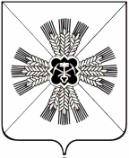 РОССИЙСКАЯ ФЕДЕРАЦИЯ КЕМЕРОВСКАЯ ОБЛАСТЬПРОМЫШЛЕННОВСКИЙ МУНИЦИПАЛЬНЫЙ РАЙОНСОВЕТ НАРОДНЫХ ДЕПУТАТОВ ТАРАСОВСКОГО СЕЛЬСКОГО ПОСЕЛЕНИЯ 3-ий созыв , 32–е заседаниеР Е Ш Е Н И Еот 05 июля 2017 г. №70с.ТарасовоОб утверждении  Положения о порядке реализацииправотворческой инициативы гражданв Тарасовском сельском поселении           В соответствии с Федеральным законом от 06.10.2003  №131-ФЗ «Об общих принципах организации местного самоуправления в Российской Федерации», Уставом Тарасовского сельского поселения, в целях реализации права граждан на осуществление местного самоуправления в муниципальном образовании, Совет народных депутатов Тарасовского сельского поселения          РЕШИЛ:           1. Утвердить прилагаемое Положение о порядке реализации правотворческой инициативы граждан в Тарасовском сельском поселении.          2.  Признать утратившим силу решение Тарасовского сельского Совета народных депутатов от 09.12.2005 №19 «Об утверждении Положения «О правотворческой инициативе граждан в Тарасовском сельском поселении».          3.  Настоящее решение подлежит обнародованию на  информационном стенде администрации Тарасовского сельского поселения и размещению в информационно-телекоммуникационной сети  Интернет.         4. Настоящее решение вступает в силу через 10 дней с момента его официального обнародования.               Председатель     Совета народных депутатов Тарасовского сельского поселения                                      В.Г. Ланг                       ГлаваТарабаринского сельского поселения                                      С.М. Меньшутина                                                                           Утверждено решением Совета народных депутатов Тарасовского  сельского поселения                                                                          05.07.2017 г. № 70Положениео порядке реализации правотворческой инициативы граждан                             в Тарасовском сельском поселенииОбщие положения          1.1. Настоящее Положение разработано на основании Федерального закона от 06.10.2003  №131-ФЗ «Об общих принципах организации местного самоуправления в Российской Федерации», Устава Тарасовского сельского поселения, в целях реализации права граждан Российской Федерации на осуществление местного самоуправления посредством выдвижения правотворческой инициативы.           1.2. Правотворческая инициатива граждан - внесение гражданами, проживающими в Тарасовском сельском поселении и обладающими избирательным правом, проектов муниципальных правовых актов в Совет народных депутатов Тарасовского сельского поселения, администрацию Тарасовского сельского поселения (далее - органы местного самоуправления). Порядок формирования инициативной группы по реализации правотворческой инициативы          2.1. Формирование инициативной группы по реализации правотворческой инициативы (далее - инициативная группа) осуществляется на основе волеизъявления граждан путем внесения их личных данных в подписные листы.           Подписные листы изготавливаются по форме, установленной в приложении к настоящему Положению.           Минимальная численность инициативной группы составляет один процент от числа граждан, проживающих на территории Тарасовского сельского поселения, обладающих избирательным правом.           2.2. Гражданин собственноручно ставит свою подпись в подписном листе.           В подписном листе также указываются следующие данные о гражданине: фамилия, имя, отчество, год рождения (в возрасте 18 лет на день сбора подписей - дополнительно день и месяц рождения), адрес места жительства, серия и номер паспорта или заменяющего его документа, дата внесения подписи. Указанные данные вносятся в подписной лист гражданином собственноручно или по его просьбе лицом, собирающим подписи.           2.3. Лицо, собирающее подписи, должно представить текст муниципального правового акта гражданам, ставящим свои подписи в подписные листы. 3. Порядок внесения проекта нормативного правового акта в соответствующий орган местного самоуправления          3.1. Инициативная группа вносит в соответствующий орган местного самоуправления проект муниципального правового акта, к которому прилагаются подписные листы с подписями членов инициативной группы. Подписные листы должны быть сброшюрованы в виде папок и пронумерованы.            В сопроводительном письме к вносимому проекту должны быть указаны лица, уполномоченные представлять инициативную группу в процессе рассмотрения органом местного самоуправления правотворческой инициативы, в том числе докладчик по вносимому проекту муниципального правового акта, и заявляемое количество подписей, содержащихся в подписных листах.           3.2. При приеме документов в соответствующем органе местного самоуправления проект муниципального правового акта и каждая папка с подписными листами заверяются печатью органа местного самоуправления.           Уполномоченному члену инициативной группы выдается подтверждение в письменной форме о приеме проекта муниципального правового акта и подписных листов с указанием количества принятых подписных листов и заявленного количества подписей, даты и времени их приема.           3.3. Соответствующий орган местного самоуправления в десятидневный срок со дня получения документов инициативной группы проводит проверку правильности оформления подписных листов и достоверности содержащихся в них сведений.           Проверке подлежат все представленные инициативной группой подписи граждан.           Орган местного самоуправления для проведения указанной проверки вправе привлекать специалистов, в том числе на договорной основе.           Проверка проводится при обязательном участии представителя инициативной группы. О времени и месте проведения проверки документов орган местного самоуправления обязан письменно проинформировать уполномоченных лиц инициативной группы не позднее чем за два дня до ее проведения.           3.4. Недостоверными подписями считаются:           а) подписи лиц, не обладающих активным избирательным правом на выборах, и подписи граждан, указавших в подписном листе сведения, не соответствующие действительности, - при наличии официальной справки органа внутренних дел либо заключения эксперта, привлеченного к работе по проверке достоверности подписей;           б) подписи граждан без указания каких-либо сведений из требуемых в соответствии с настоящим Положением;           в) подписи граждан, выполненные от имени разных лиц одним лицом или от имени одного лица другим лицом, - на основании письменного заключения эксперта, привлеченного к работе по проверке их достоверности;           г) подписи граждан, сведения о которых внесены в подписной лист нерукописным способом или карандашом;           д) подписи граждан с исправлениями в дате внесения подписи в подписной лист гражданином и лицами, удостоверяющими подписные листы, если эти исправления специально не оговорены соответственно гражданином, лицами, удостоверяющими подписные листы;           е) подписи граждан с исправлениями в соответствующих им сведениях о гражданах, если эти исправления специально не оговорены гражданином или лицами, удостоверяющими подписные листы;           ж) все подписи в подписном листе в случаях, если подписной лист не заверен собственноручной подписью лица, проводившего сбор подписей, либо если эта подпись недостоверна, либо если в сведениях о лице, проводившем сбор подписей, в дате внесения подписи лицом, проводившим сбор подписей, имеются исправления, специально не оговоренные соответствующим лицом, собиравшим подписи;           з) все подписи в подписном листе, изготовленном с нарушением требований, установленных настоящим Положением.           3.5. В случае выявления в результате проведенной проверки данных о применении принуждения при сборе подписей, а также обнаружения фактов фальсификации в подписных листах (более чем 5 процентов от проверяемых подписей) орган местного самоуправления вправе не рассматривать проект муниципального правового акта, внесенный в порядке реализации правотворческой инициативы граждан. 4. Агитация в поддержку правотворческой инициативы          4.1. Инициативная группа с момента создания вправе проводить агитацию в поддержку правотворческой инициативы.           4.2. Каждый гражданин имеет право беспрепятственной агитации в поддержку или против правотворческой инициативы с момента, когда ему станет известно о сборе подписей в поддержку правотворческой инициативы.           4.3. Агитация может осуществляться через средства массовой информации, путем проведения собраний, встреч с жителями муниципального образования, дискуссий, распространения агитационных печатных материалов и иными не запрещенными законом методами.           4.4. Расходы, связанные с проведением агитации, несет инициативная группа. 5. Рассмотрение правотворческой инициативы в органах местного самоуправления          5.1. Проект муниципального правового акта, внесенный в порядке правотворческой инициативы граждан, подлежит обязательному рассмотрению соответствующим органом местного самоуправления в течение трех месяцев со дня его внесения инициативной группой.           5.2. Рассмотрение проекта решения Совета народных депутатов Тарабаринского  сельского поселения проводится на его открытом заседании с участием уполномоченных представителей инициативной группы.           5.3. Проект муниципального правового акта, внесенный в администрацию Тарасовского сельского поселения, рассматривается главой Тарасовского сельского поселения либо лицом, исполняющим его обязанности, с участием представителей инициативной группы.           5.4. Проект муниципального правового акта, внесенный в порядке реализации правотворческой инициативы граждан, принимается в порядке, установленном для принятия соответствующего муниципального правового акта органа местного самоуправления.           5.5. Мотивированное решение, принятое по результатам рассмотрения проекта муниципального правового акта, внесенного в порядке реализации правотворческой инициативы граждан, должно быть официально в письменной форме доведено до сведения внесшей его инициативной группы граждан в течение 10 дней со дня принятия решения.                                                                                              Приложениек  Положению о порядке реализацииправотворческой инициативы гражданПОДПИСНОЙ ЛИСТ Мы, нижеподписавшиеся, поддерживаем внесение в _____________________________________________________________________________(наименование органа местного самоуправления)в порядке реализации правотворческой инициативы граждан __________________________________________________________________ (наименование правового акта)Подписной лист удостоверяю: _______________________________________________________________________________ (фамилия, имя, отчество, адрес места жительства, серия и номер  паспорта или заменяющего его документа лица, собиравшего подписи) (подпись и дата) Nп/пФамилия,имя,отчествоГод рождения(в возрасте18 лет - день и месяц рождения)Адрес места жительстваДанныепаспорта или заменяющегоего документаПодписьи дата её внесения